Najava: Theaterspiele u Hrvatskom narodnom kazalištu u Varaždinu 1.4.2017.Was?- Das Schauspiel „Der Osterhase und Der Weihnachtsmann“ der Theatergruppe „Herbsties“ aus der Grundschule Gornje Jesenje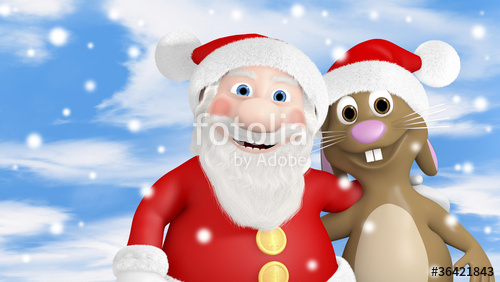 Wann?- Am 1.4.2017. am Samstag am NachmittagWo?- Im Nationaltheater VaraždinWer?- Die Theatergruppe  „Herbsties“ Dorotea Artić (8.r.)Ana Klasić (7.r.)Ana-Viktorija Klasić (8.r.)Lucija Šoštarić (8.r.)Lana Šoštarić (8.r.)Ema Artić (8.r.)Iva Fučkar (8.r.)Anamarija Bobek (5.r.)Für wen?- Für alle InteressierteUnterstützt von Lidl, Volkswagen, Milka und Airwaves.Pozivaju se svi zainteresirani da dođu HNK u Varaždin podržati našu kazališnu skupinu „Herbsties“ i pogledati njihovu i niz drugih zanimljivih predstava na „1. april “!